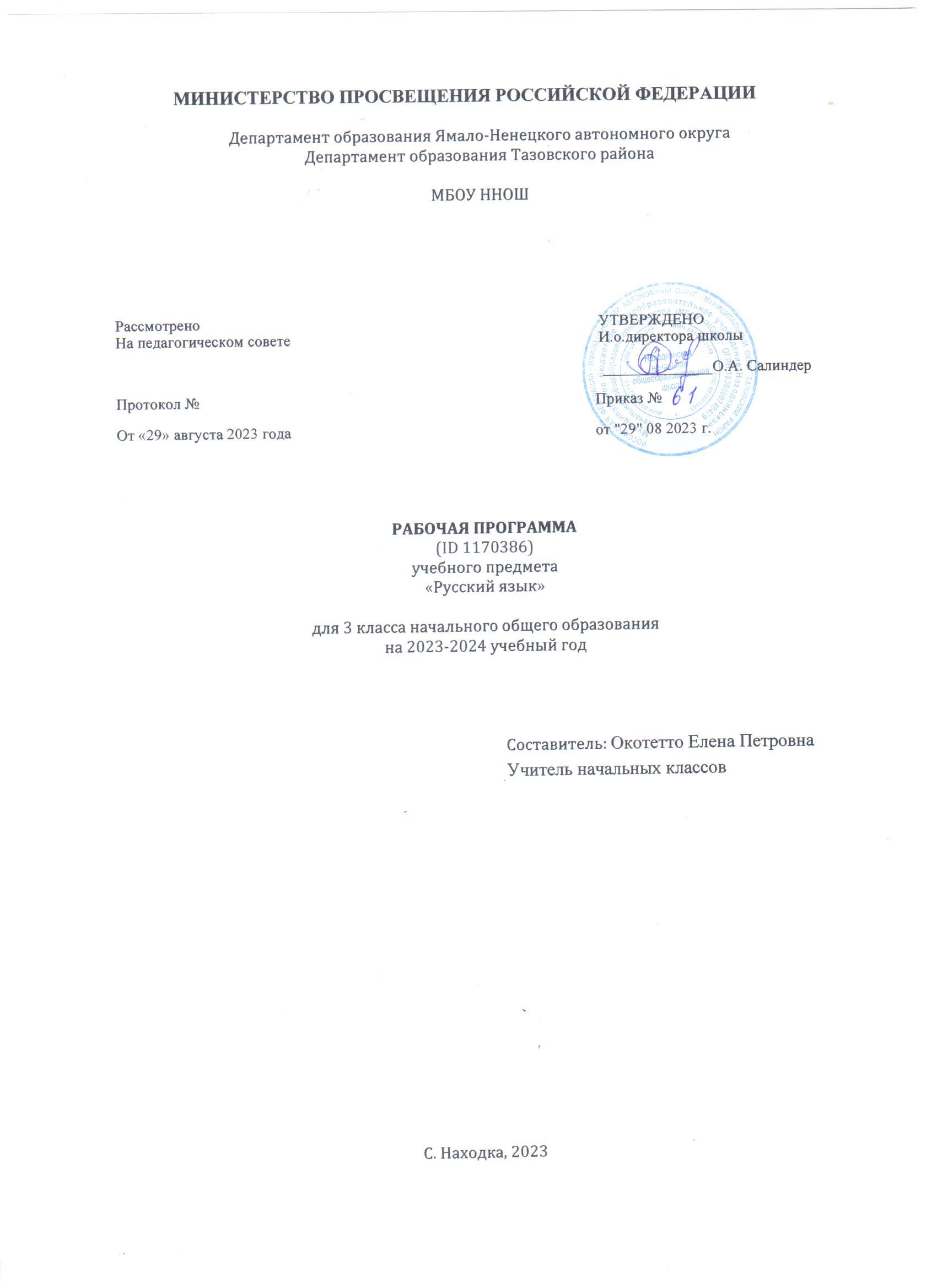 ПОЯСНИТЕЛЬНАЯ ЗАПИСКАРабочая программа учебного предмета «Русский язык» для обучающихся 3 классов на уровне начального общего образования составлена на основе Требований к результатам освоения программы началь​ного общего образования Федерального государственного обра​зовательного стандарта начального общего образования (да​лее — ФГОС НОО), а также ориентирована на целевые приори​теты, сформулированные в Примерной программе воспитания.ОБЩАЯ ХАРАКТЕРИСТИКА УЧЕБНОГО ПРЕДМЕТА "РУССКИЙ ЯЗЫК"Русский язык является основой всего процесса обучения в на​чальной школе, успехи в его изучении во многом определяют результаты обучающихся по другим предметам. Русский язык как средство познания действительности обеспечивает развитие интеллектуальных и творческих способностей младших школьников, формирует умения извлекать и анализировать информацию из различных текстов, навыки самостоятельной учебной деятельности. Предмет «Русский язык» обладает 
значительным потенциа​лом в развитии функциональной грамотности младших школь​ников, особенно таких её компонентов, как языковая, комму​никативная, читательская, общекультурная и социальная гра​мотность. Первичное знакомство с системой русского языка, богатством его выразительных возможностей, развитие умения правильно и эффективно использовать русский язык в различ​ных сферах и ситуациях общения способствуют успешной соци​ализации младшего школьника. Русский язык, выполняя свои базовые функции общения и выражения мысли, обеспечивает межличностное и социальное взаимодействие, участвует в фор​мировании самосознания и мировоззрения личности, является важнейшим средством хранения и передачи информации, куль​турных традиций, истории русского народа и других народов России. Свободное владение языком, умение выбирать нужные языковые средства во многом определяют возможность адек​ватного самовыражения взглядов, мыслей, чувств, проявления себя в различных жизненно важных для человека областях. Изучение русского языка обладает огромным потенциалом присвоения традиционных социокультурных и духовно​нрав​ственных ценностей, принятых в обществе правил и норм пове​дения, в том числе речевого, что способствует формированию внутренней позиции личности. Личностные достижения младшего школьника непосредственно связаны с осознанием языка как явления национальной культуры, пониманием связи языка и мировоззрения народа. Значимыми личностными результата​ми являются развитие устойчивого познавательного интереса к изучению русского языка, формирование ответственности за сохранение чистоты русского языка. Достижение этих личност​ных результатов —длительный процесс, разворачивающийся на протяжении изучения содержания предмета.Центральной идеей конструирования содержания и планиру​емых результатов обучения является признание равной значимости работы по изучению системы языка и работы по совер​шенствованию речи младших школьников. Языковой материал призван сформировать первоначальные 
представления о струк​туре русского языка, способствовать усвоению норм русского литературного языка, орфографических и пунктуационных правил. Развитие устной и письменной речи младших школь​ников направлено на решение практической задачи развития всех видов речевой деятельности, отработку навыков использо​вания усвоенных норм русского литературного языка, речевых норм и правил речевого этикета в процессе устного и письмен​ного общения. Ряд задач по 
совершенствованию речевой дея​тельности решаются совместно с учебным предметом «Литера​турное чтение».Общее число часов, отведённых на изучение «Русского язы​ка», в 3 классе — 170 ч.ЦЕЛИ ИЗУЧЕНИЯ УЧЕБНОГО ПРЕДМЕТА "РУССКИЙ ЯЗЫК"В начальной школе изучение русского языка имеет особое значение в развитии младшего школьника. Приобретённые им знания, опыт выполнения предметных и универсальных дей​ствий на материале русского языка станут фундаментом обучения в основном звене школы, а также будут востребованы в жизни.Изучение русского языка в начальной школе направлено на достижение следующих целей:—  приобретение младшими школьниками первоначальных представлений о многообразии языков и культур на территории Российской Федерации, о языке как одной из главных духов​но​‐нравственных ценностей народа; понимание роли языка как основного средства общения; осознание значения русского язы​ка как государственного языка Российской Федерации; пони​‐мание роли русского языка как языка межнационального об​щения; осознание правильной устной и письменной речи как показателя общей культуры человека;—  овладение основными видами речевой деятельности на ос​нове первоначальных представлений о нормах современного русского литературного языка: аудированием, говорением, чте​нием, письмом;—  овладение первоначальными научными представлениями о системе русского языка: 
фонетике, графике, лексике, морфе​мике, морфологии и синтаксисе; об основных единицах языка, их признаках и особенностях употребления в речи; использова​ние в речевой деятельности норм современного русского литера​турного языка (орфоэпических, лексических, грамматических, орфографических, пунктуационных) и речевого этикета;—  развитие функциональной грамотности, готовности к успешному взаимодействию с изменяющимся миром и дальнейшему успешному образованию.СОДЕРЖАНИЕ УЧЕБНОГО ПРЕДМЕТАСведения о русском языке 
	Русский язык как государственный язык Российской Феде​рации. Методы познания языка: наблюдение, анализ, лингвистический эксперимент.Фонетика и графика 
	Звуки русского языка: гласный/согласный, гласный удар​ный/безударный, согласный 
твёрдый/мягкий, парный/непар​ный, согласный глухой/звонкий, парный/непарный; функции разделительных мягкого и твёрдого знаков, условия использо​вания на письме разделительных мягкого и твёрдого знаков (повторение изученного). Соотношение звукового и буквенного состава в словах с раз​делительными ь и ъ, в словах с непроизносимыми согласными. Использование алфавита при работе со словарями, справоч​никами, каталогами.Орфоэпия 
	Нормы произношения звуков и сочетаний звуков; ударение в словах в соответствии с нормами современного русского литературного языка (на ограниченном перечне слов, отрабатывае​мом в учебнике). Использование орфоэпического словаря для решения практических задач.Лексика 
	Повторение: лексическое значение слова. Прямое и переносное значение слова (ознакомление). Уста​ревшие слова (ознакомление).Состав слова (морфемика) 
	Корень как обязательная часть слова; однокоренные (родственные) слова; признаки однокоренных (родственных) слов; различение однокоренных слов и синонимов, однокоренных слов и слов с омонимичными корнями; выделение в словах корня (простые случаи); окончание как изменяемая часть слова (повторение изученного) Однокоренные слова и формы одного и того же слова Корень, приставка, суффикс — значимые части слова Нулевое окончание (ознакомление)Морфология 
	Части речи 
	Имя существительное: общее значение, вопросы, употребле​ние в речи. Имена существительные единственного и множественного числа. Имена существительные мужского, женского и среднего рода. Падеж имён существительных. Определение падежа, в котором употреблено имя 
существительное. Измене​ние имён существительных по падежам и числам (склонение). Имена существительные 1, 2, 3​-го склонения. Имена существи​тельные одушевлённые и неодушевлённые.Имя прилагательное: общее значение, вопросы, употребле​ние в речи. Зависимость формы имени прилагательного от фор​мы имени существительного. Изменение имён прилагательных по родам, числам и падежам (кроме имён прилагательных на -ий, -ов, -ин). Склонение имён прилагательных. 	Местоимение (общее представление). Личные местоимения, их употребление в речи. Использование личных местоимений для устранения неоправданных повторов в тексте.Глагол: общее значение, вопросы, употребление в речи. Не​определённая форма глагола. Настоящее, будущее, прошедшее время глаголов. Изменение глаголов по временам, числам. Род глаголов в прошедшем времени.Частица не, её значение.Синтаксис 
	Предложение. Установление при помощи смысловых (син​таксических) вопросов связи между словами в предложении. Главные члены предложения — подлежащее и сказуемое. Вто​ростепенныечлены предложения (без деления на виды). Предложения распространённые и нераспространённые. Наблюдение за однородными членами предложения с союза​ми и, а, но и без союзов.Орфография и пунктуация 
	Орфографическая зоркость как осознание места возможного возникновения орфографической ошибки, различные способы решения орфографической задачи в зависимости от места орфо​граммы в слове; контроль и самоконтроль при проверке собственных и предложенных текстов (повторение и применение на новом орфографическом материале).Использование орфографического словаря для определения (уточнения) написания слова.Правила правописания и их применение:—   разделительный твёрдый знак;—  непроизносимые согласные в корне слова;—  мягкий знак после шипящих на конце имён существитель​ных;—  безударные гласные в падежных окончаниях имён существи​тельных (на уровне наблюдения);—  безударные гласные в падежных окончаниях имён прилага​тельных (на уровне наблюдения);—  раздельное написание предлогов с личными местоимениями;—  непроверяемые гласные и согласные (перечень слов в орфо​графическом словаре учебника);—    раздельное написание частицы не с глаголами.Развитие речи 
	Нормы речевого этикета: устное и письменное приглашение, просьба, извинение, благодарность, отказ и др. Соблюдение норм речевого этикета и орфоэпических норм в ситуациях учебного и бытового общения. Речевые средства, помогающие: формулировать и аргументировать собственное мнение в диа​логе и дискуссии; договариваться и приходить к общему решению в совместной деятельности; контролировать (устно коор​динировать) действия при проведении парной и групповой ра​боты.Особенности речевого этикета в условиях общения с людьми, плохо владеющими русским языком.Повторение и продолжение работы с текстом, начатой во 2 классе: признаки текста, тема текста, основная мысль текста, заголовок, корректирование текстов с нарушенным порядком предложений и абзацев.План текста. Составление плана текста, написание текста по заданному плану. Связь предложений в тексте с помощью личных местоимений, синонимов, союзов и, а, но.  Ключевые слова в тексте.Определение типов текстов (повествование, описание, рас​суждение) и создание собственных текстов заданного типа.Жанр письма, объявления.Изложение текста по коллективно или самостоятельно со​ставленному плану.Изучающее, ознакомительное чтение.ПЛАНИРУЕМЫЕ ОБРАЗОВАТЕЛЬНЫЕ РЕЗУЛЬТАТЫИзучение русского языка в 3 классе направлено на достижение обучающимися личностных, метапредметных и предметных результатов освоения учебного предмета.ЛИЧНОСТНЫЕ РЕЗУЛЬТАТЫВ результате изучения предмета «Русский язык» в начальной школе у обучающегося будут сформированы следующие личностные новообразования 
	гражданско-патриотического воспитания:
	—    становление ценностного отношения к своей Родине — России, в том числе через изучение русского языка, отражающего историю и культуру страны;
	—    осознание своей этнокультурной и российской граждан​ской идентичности, понимание роли русского языка как государственного языка Российской Федерации и языка межнацио​нального общения народов России;
	—    сопричастность к прошлому, настоящему и будущему сво​ей страны и родного края, в том числе через обсуждение ситуаций при работе с художественными произведениями;
	—    уважение к своему и другим народам, формируемое в том числе на основе примеров из художественных произведений;
	—    первоначальные представления о человеке как члене об​щества, о правах и ответственности, уважении и достоинстве человека, о нравственно​этических нормах поведения и прави​лах 
межличностных отношений, в том числе отражённых в художественных произведениях; 
	духовно-нравственного воспитания:
	—    признание индивидуальности каждого человека с опорой на собственный жизненный и читательский опыт;
	—    проявление сопереживания, уважения и доброжелатель​ ности, в том числе с использованием адекватных языковых средств для выражения своего состояния и чувств;
	—    неприятие любых форм поведения, направленных на причинение физического  и  морального вреда  другим  людям (в том числе связанного с использованием недопустимых средств языка); 	эстетического воспитания:
	—    уважительное отношение и интерес к художественной культуре, восприимчивость к разным видам искусства, традициям и творчеству своего и других народов;
	—    стремление к самовыражению в разных видах художе​ственной деятельности, в том числе в искусстве слова; осозна​ние важности русского языка как средства общения и самовы​ражения; 	физического воспитания, формирования культуры здоровья и эмоционального благополучия:	—   соблюдение правил здорового и безопасного (для себя и других людей) образа жизни в окружающей среде (в том числе информационной) при поиске дополнительной информации в процессе языкового образования;
	—   бережное отношение к физическому и психическому здо​ровью, проявляющееся в выборе приемлемых способов речевого самовыражения и соблюдении норм речевого этикета и пра​вил общения; 
	трудового воспитания:
	—    осознание ценности труда в жизни человека и общества (в том числе благодаря примерам из художественных произведений), ответственное потребление и бережное отношение к результатам труда, навыки участия в различных видах трудо​вой деятельности, интерес к различным профессиям, возника​ющий при обсуждении примеров из художественных произве​дений; 
	экологического воспитания:—    бережное отношение к природе, формируемое в процессе работы с текстами;
	—    неприятие действий, приносящих ей вред; 
	ценности научного познания:
	—    первоначальные представления о научной картине мира (в том числе первоначальные представления о системе языка как одной из составляющих целостной научной картины мира);	—    познавательные интересы, активность, инициативность, любознательность и самостоятельность в познании, в том числе познавательный интерес к изучению русского языка, актив​ность и 
самостоятельность в его познании.МЕТАПРЕДМЕТНЫЕ РЕЗУЛЬТАТЫВ результате изучения предмета «Русский язык» в начальной школе у обучающегося будут сформированы следующие познавательные универсальные учебные действия.Базовые логические действия:
	—    сравнивать различные языковые единицы (звуки, слова, предложения, тексты), устанавливать основания для сравнения языковых единиц (частеречная принадлежность, грамматиче​ский признак, лексическое значение и др.); устанавливать аналогии языковых единиц;
	—    объединять объекты (языковые единицы) по определённо​му признаку;
	—    определять существенный признак для классификации языковых единиц (звуков, частей речи, предложений, текстов); классифицировать языковые единицы;
	—    находить в языковом материале закономерности и проти​воречия на основе предложенного учителем алгоритма наблюдения; анализировать алгоритм действий при работе с языко​выми единицами, самостоятельно выделять учебные операции при анализе языковых единиц;
	—    выявлять недостаток информации для решения учебной и практической задачи на основе предложенного алгоритма, фор​мулировать запрос на дополнительную информацию;
	—    устанавливать причинно​следственные связи в ситуациях наблюдения за языковым материалом, делать выводы.Базовые исследовательские действия:
	—    с помощью учителя формулировать цель, планировать из​менения языкового объекта, речевой ситуации;
	—    сравнивать несколько вариантов выполнения задания, выбирать наиболее подходящий (на основе предложенных критериев);
	—    проводить по предложенному плану несложное лингви​стическое мини​-исследование, 
выполнять по предложенному плану проектное задание;
	—    формулировать выводы и подкреплять их доказательства​ми на основе результатов 
проведённого наблюдения за языковым материалом (классификации, сравнения, исследования); формулировать с помощью учителя вопросы в процессе анализа предложенного языкового материала;	—    прогнозировать возможное развитие процессов, событий и их последствия в аналогичных или сходных ситуациях.Работа с информацией:
	—    выбирать источник получения информации: нужный словарь для получения запрашиваемой информации, для уточнения;
	—    согласно заданному алгоритму находить представленную в явном виде информацию в предложенном источнике: в слова​рях, справочниках;
	—    распознавать достоверную и недостоверную информацию самостоятельно или на основании предложенного учителем способа её проверки (обращаясь к словарям, справочникам, учебнику);	—    соблюдать с помощью взрослых (педагогических работни​ков, родителей, законныхпредставителей) правила информационной безопасности при поиске информации в Интернете (информации о написании и произношении слова, о значении слова, о происхождении слова, о синонимах слова);
	—    анализировать и создавать текстовую, видео​, графиче​скую, звуковую информацию в соответствии с учебной зада​чей;
	—    понимать лингвистическую информацию, зафиксирован​ную в виде таблиц, схем; самостоятельно создавать схемы, таблицы для представления лингвистической информации.К концу обучения в начальной школе у обучающегося форми​руются коммуникативные 
универсальные учебные действия 
	Общение:
	—    воспринимать и формулировать суждения, выражать эмо​ции в соответствии с целями и условиями общения в знакомой среде;
	—    проявлять уважительное отношение к собеседнику, со​блюдать правила ведения диалоги и дискуссии;
	—    признавать возможность существования разных точек зрения;
	—    корректно и аргументированно высказывать своё  мне​ние;
	—    строить речевое высказывание в соответствии с постав​ленной задачей;
	—    создавать устные и письменные тексты (описание, рас​суждение, повествование) в соответствии с речевой ситуацией;
	—    готовить небольшие публичные выступления о результа​тах парной и групповой работы, о результатах наблюдения, выполненного мини​-исследования, проектного задания;
	—    подбирать иллюстративный материал (рисунки, фото, плакаты) к тексту выступления.К концу обучения в начальной школе у обучающегося форми​руются регулятивные универсальные учебные действия.Самоорганизация:
—    планировать действия по решению учебной задачи для по​лучения результата;—    выстраивать последовательность выбранных действий.Самоконтроль:
	—    устанавливать причины успеха/неудач учебной деятель​ности;
	—    корректировать свои учебные действия для преодоления речевых и орфографических ошибок;	—    соотносить результат деятельности с поставленной учеб​ной задачей по выделению, 
характеристике, использованию языковых единиц;
	—    находить ошибку, допущенную при работе с языковым материалом, находить 
орфографическую и пунктуационную ошибку;
	—    сравнивать результаты своей деятельности и деятельно​сти одноклассников, объективно оценивать их по предложен​ным критериям.Совместная деятельность:—    формулировать краткосрочные и долгосрочные цели (ин​дивидуальные с учётом участия в коллективных задачах) в стандартной (типовой) ситуации на основе предложенного учи​телем формата планирования, распределения промежуточных шагов и сроков;
	—    принимать цель совместной деятельности, коллективно строить действия по её достижению: распределять роли, договариваться, обсуждать процесс и результат совместной работы;
	—    проявлять готовность руководить, выполнять поручения, подчиняться, самостоятельно разрешать конфликты;
	—    ответственно выполнять свою часть работы;—    оценивать свой вклад в общий результат;
—    выполнять совместные проектные задания с опорой на предложенные образцы.ПРЕДМЕТНЫЕ РЕЗУЛЬТАТЫК концу обучения в третьем классе обучающийся научится:
	—    объяснять значение русского языка как государственного языка Российской Федерации;	—    характеризовать, сравнивать, классифицировать звуки вне слова и в слове по заданным параметрам;
	—    производить звуко​буквенный анализ слова (в словах с ор​фограммами; без транскрибирования);	—    определять функцию разделительных мягкого и твёрдого знаков в словах; устанавливать соотношение звукового и буквенного состава, в том числе с учётом функций букв е, ё, ю, я, в словах с разделительными ь, ъ, в словах с непроизносимыми согласными;
	—    различать однокоренные слова и формы одного и того же слова; различать однокоренные слова и слова с омонимичными корнями (без называния термина); различать однокоренные слова и синонимы;
	—    находить в словах с однозначно выделяемыми морфемами окончание, корень, приставку, суффикс;
	—    выявлять случаи употребления синонимов и антонимов; подбирать синонимы и антонимы к словам  разных частей речи;
	—    распознавать слова, употреблённые в прямом и переносном значении (простые случаи);	—    определять значение слова в тексте;
	—    распознавать имена существительные; определять грам​матические признаки имён 
существительных: род, число, па​деж; склонять в единственном числе имена существительные с ударными окончаниями;
	—    распознавать имена прилагательные; определять грамма​тические признаки имён 
прилагательных: род, число, падеж; изменять имена прилагательные по падежам, числам, родам (в единственном числе) в соответствии с падежом, числом и родом имён существительных;
	—    распознавать глаголы; различать глаголы, отвечающие на вопросы «что делать?» и «что сделать?»; определять грамматические признаки глаголов: форму времени, число, род (в про​шедшем времени); изменять глагол по временам (простые слу​чаи), в прошедшем времени — по родам;	—    распознавать личные местоимения (в начальной форме); использовать личные местоимения для устранения неоправданных повторов в тексте;
	—    различать предлоги и приставки;
	—    определять вид предложения по цели высказывания и по эмоциональной окраске;
	—    находить главные и второстепенные (без деления на виды) члены предложения;
	—    распознавать распространённые и нераспространённые предложения; находить место 
орфограммы в слове и между словами на изученные правила; применять изученные правила правопи​‐сания, в том числе непроверяемые гласные и согласные (пере​чень слов в орфографическом словаре учебника); непроизносимые согласные в корне слова; разделительный твёрдый знак; мягкий знак после шипящих на конце имён существи​тельных; не с глаголами; раздельное написание предлогов со словами;
	—    правильно списывать слова, предложения, тексты объ​ёмом не более 70 слов;
	—    писать под диктовку тексты объёмом не более 65 слов с учётом изученных правил 
правописания;
	—    находить и исправлять ошибки на изученные правила, описки;
	—    понимать тексты разных типов, находить в тексте задан​ную информацию;—    формулировать простые выводы на основе прочитанной (услышанной) информации устно и письменно (1—2 предложения);
	—    строить устное диалогическое и монологическое выска​зывание (3—5 предложений на определённую тему, по наблюдениям) с соблюдением орфоэпических норм, правильной ин​тонации; создавать небольшие устные и письменные тексты (2—4 предложения), содержащие приглашение, просьбу, изви​нение, благодарность, отказ, с использованием норм речевого этикета;
	—    определять связь предложений в тексте (с помощью личных местоимений, синонимов, союзов и, а, но);
	—    определять ключевые слова в тексте;
	—    определять тему текста и основную мысль текста;
	—    выявлять части текста (абзацы) и отражать с помощью ключевых слов или предложений их смысловое содержание;
	—    составлять план текста, создавать по нему текст и коррек​тировать текст;
	—    писать подробное изложение по заданному, коллективно или самостоятельно составленному плану;
	—    объяснять своими словами значение изученных понятий, использовать изученные понятия;	—    уточнять значение слова с помощью толкового словаря.ТЕМАТИЧЕСКОЕ ПЛАНИРОВАНИЕ ПОУРОЧНОЕ ПЛАНИРОВАНИЕУЧЕБНО-МЕТОДИЧЕСКОЕ ОБЕСПЕЧЕНИЕ ОБРАЗОВАТЕЛЬНОГО ПРОЦЕССА ОБЯЗАТЕЛЬНЫЕ УЧЕБНЫЕ МАТЕРИАЛЫ ДЛЯ УЧЕНИКАКанакина В.П., Горецкий В.Г., Русский язык (в 2 частях). Учебник. 3 класс. Акционерное общество«Издательство «Просвещение»; 
Введите свой вариант:МЕТОДИЧЕСКИЕ МАТЕРИАЛЫ ДЛЯ УЧИТЕЛЯВ.П. Канакина, Г.С. Щеголева Сборник диктантов и творческих работ. Е.М. Тихомирова Тренажер по русскому языку к учебнику В.П. Канакиной Е.М. Тихомирова Тесты по русскому языку 1 и 2 части 
В.П. Канакина Русский язык Рабочие тетради в двух частяхЦИФРОВЫЕ ОБРАЗОВАТЕЛЬНЫЕ РЕСУРСЫ И РЕСУРСЫ СЕТИ ИНТЕРНЕТhttp://rus.1september.ru / – Электронная версия газеты «Русский язык». Сайт для учителей «Я иду на урок русского языка»
http://window.edu.ru/window/catalog?p_rubr=2.1.21/ – Ресурсы по русскому языкуМАТЕРИАЛЬНО-ТЕХНИЧЕСКОЕ ОБЕСПЕЧЕНИЕ ОБРАЗОВАТЕЛЬНОГО ПРОЦЕССАУЧЕБНОЕ ОБОРУДОВАНИЕ 
Учебник для 3 класса по русскому языку в двух частях Интерактивная доскаОБОРУДОВАНИЕ ДЛЯ ПРОВЕДЕНИЯ ПРАКТИЧЕСКИХ РАБОТ Таблицы, раздаточный материал№
п/пНаименование разделов и тем программыКоличество часовКоличество часовКоличество часовДата 
изученияВиды деятельностиВиды, 
формы 
контроляЭлектронные (цифровые) образовательные ресурсы№
п/пНаименование разделов и тем программывсегоконтрольные работыпрактические работыДата 
изученияВиды деятельностиВиды, 
формы 
контроляЭлектронные (цифровые) образовательные ресурсыРаздел 1. Сведения о русском языкеРаздел 1. Сведения о русском языкеРаздел 1. Сведения о русском языкеРаздел 1. Сведения о русском языкеРаздел 1. Сведения о русском языкеРаздел 1. Сведения о русском языкеРаздел 1. Сведения о русском языкеРаздел 1. Сведения о русском языкеРаздел 1. Сведения о русском языке1.1.Русский язык как государственный язык Российской Федерации. Знакомство с различными методами познания языка: 
наблюдение, анализ, лингвистический эксперимент10101.09.2022Коллективное прочтение статьи 68 
Конституции Российской Федерации: «1.Государственным языком Российской 
Федерации на всей её территории является русский язык как язык 
государствообразующего народа, входящего в многона​циональный союз равноправных народов Российской Феде​рации»;Устный 
опрос;http://rus.1september.ru /Итого по разделу:Итого по разделу:1Раздел 2. Фонетика и графикаРаздел 2. Фонетика и графикаРаздел 2. Фонетика и графикаРаздел 2. Фонетика и графикаРаздел 2. Фонетика и графикаРаздел 2. Фонетика и графикаРаздел 2. Фонетика и графикаРаздел 2. Фонетика и графикаРаздел 2. Фонетика и графика2.1.Повторение: звуки русского языка: гласный/согласный, гласный ударный/безударный, согласный твёрдый/мягкий, 
парный/непарный, согласный глухой/звонкий, 
парный/непарный; функции разделительных мягкого и твёрдого знаков, условия использования на письме разделительных мягкого и твёрдого знаков100Упражнение: определить существенный признак для класси​фикации звуков;Устный 
опрос;http://rus.1september.ru /2.2.Соотношение звукового и буквенного состава в словах с разделительными ь и ъ, в словах с непроизносимыми согласными101Работа в группах: определение соотношения количества звуков и букв в предложенном наборе слов, заполнение таблицы с тремя колонками: количество звуков равно 
количеству букв, количество звуков меньше количества букв, количество звуков больше количества букв;Практическая работа;http://rus.1september.ru /2.3.Использование алфавита при работе со словарями, справочниками, каталогами000Самостоятельная работа по систематизации информации: записывать предложенный набор слов в алфавитном порядке;Тестирование;http://rus.1september.ru / –
Электронная версия газеты
«Русский язык». Сайт для учителей«Я иду на урок русского языка»Итого по разделу:Итого по разделу:2Раздел 3. ЛексикаРаздел 3. ЛексикаРаздел 3. ЛексикаРаздел 3. ЛексикаРаздел 3. ЛексикаРаздел 3. ЛексикаРаздел 3. ЛексикаРаздел 3. ЛексикаРаздел 3. Лексика3.1.Повторение: лексическое значение слова.202Рассказ учителя «Способы толкования лексического значе​ния слова»;Практическая работа;http://rus.1september.ru / –
Электронная версия газеты
«Русский язык». Сайт для учителей«Я иду на урок русского языка»3.2.Прямое и переносное значение слова (ознакомление).202Наблюдение за употреблением слов в переносном значении с использованием юмористических рисунков;Практическая работа;http://rus.1september.ru / –
Электронная версия газеты
«Русский язык». Сайт для учителей«Я иду на урок русского языка»3.3.Устаревшие слова (ознакомление)101Работа в парах: соотнесение устаревших слов с их современ​ными синонимами;Практическая работа;http://rus.1september.ru / –
Электронная версия газеты
«Русский язык». Сайт для учителей«Я иду на урок русского языка»Итого по разделу:Итого по разделу:5Раздел 4. Состав слова (морфемика)Раздел 4. Состав слова (морфемика)Раздел 4. Состав слова (морфемика)Раздел 4. Состав слова (морфемика)Раздел 4. Состав слова (морфемика)Раздел 4. Состав слова (морфемика)Раздел 4. Состав слова (морфемика)Раздел 4. Состав слова (морфемика)Раздел 4. Состав слова (морфемика)4.1.Повторение: корень как обязательная часть слова; однокоренные (родственные) слова; признаки однокоренных (родственных) слов; различение однокоренных слов и синонимов, 
однокоренных слов и слов с омонимичными корнями; выделение в словах корня (простые случаи); окончание как изменяемая часть слова.404Учебный диалог «Чем похожи родственные слова, чем они различаются? Как найти корень слова?»;Практическая работа;http://rus.1september.ru / –
Электронная версия газеты
«Русский язык». Сайт для учителей«Я иду на урок русского языка»4.2.Однокоренные слова и формы одного и того же слова. Корень, приставка, суффикс — значимые части слова. Нулевое 
окончание (ознакомление)404Тренинг в разборе слов по составу в 
соответствии с отрабаты​ваемым алгоритмом, корректировка с помощью учителя своих учебных действий для преодоления ошибок при выделении в слове корня, окончания, приставки, суффикса;Тестирование;http://window.edu.ru/window/catalog? p_rubr=2.1.21/ – Ресурсы по 
русскому языкуИтого по разделу:Итого по разделу:8Раздел 5. МорфологияРаздел 5. МорфологияРаздел 5. МорфологияРаздел 5. МорфологияРаздел 5. МорфологияРаздел 5. МорфологияРаздел 5. МорфологияРаздел 5. МорфологияРаздел 5. Морфология5.1.Части речи.Имя существительное: общее значение, вопросы, употребление в речи.202Учебный диалог «По каким признакам мы распределяем слова по частям речи?»;Устный 
опрос;http://window.edu.ru/window/catalog? p_rubr=2.1.21/ – Ресурсы по 
русскому языку5.2.Имена существительные единственного и множественного числа.303Составление по результатам диалога 
таблицы «Части речи», по горизонтали в строках таблицы отражены следующие 
параметры: «Значение», «Вопросы», «Какие признаки не изменяются», «какие признаки изменя​ются»;Практическая работа;http://window.edu.ru/window/catalog? p_rubr=2.1.21/ – Ресурсы по 
русскому языку5.3.Имена существительные мужского, женского и среднего рода.303Упражнение: группировка предложенного набора слов на основании того, какой 
частью речи они являются;Практическая работа;http://window.edu.ru/window/catalog? p_rubr=2.1.21/ – Ресурсы по 
русскому языку5.4.Падеж имён существительных. Определение падежа, в котором употреблено имя существительное. Изменение имён 
существительных по падежам и числам (склонение)505Дифференцированное задание: нахождение в ряду имён существительных такого слова, которое по какому​-то грамматическому 
признаку отличается от остальных слов в ряду;Практическая работа;http://window.edu.ru/window/catalog? p_rubr=2.1.21/ – Ресурсы по 
русскому языку5.5.Имена существительные 1, 2, 3-го склонения.202Наблюдение за грамматическими 
признаками глаголов (число, время, род в прошедшем времени), формулирование выводов по результатам наблюдений, соотнесение собствен​ных выводов с 
информацией в учебнике;Практическая работа;http://window.edu.ru/window/catalog? p_rubr=2.1.21/ – Ресурсы по 
русскому языку5.6.Имена существительные одушевлённые и неодушевлённые.303Наблюдение за грамматическими признаками имён суще​ствительных, соотнесение сделанных выводов с информаци​ ей в учебнике;Практическая работа;http://window.edu.ru/window/catalog? p_rubr=2.1.21/ – Ресурсы по 
русскому языку5.7.Имя прилагательное: общее значение, вопросы, употребление в речи.202Наблюдение за соотнесением формы имени прилагательного с формой имени 
существительного, формулирование вывода по результатам наблюдения, соотнесение собственных выводов с информацией в 
учебнике;Практическая работа;http://window.edu.ru/window/catalog? p_rubr=2.1.21/ – Ресурсы по 
русскому языку5.8.Зависимость формы имени прилагательного от формы имени существительного. Изменение имён прилагательных по родам, числам и падежам (кроме имён прилагательных на -ий, -ов, -ин).502Наблюдение за соотнесением формы имени прилагательного с формой имени 
существительного, формулирование вывода по результатам наблюдения, соотнесение собственных выводов с информацией в 
учебнике;Практическая работа;http://window.edu.ru/window/catalog? p_rubr=2.1.21/ – Ресурсы по 
русскому языку5.9.Склонение имён прилагательных.303Комментированное выполнение задания на нахождение грамматических признаков имён прилагательных;Практическая работа;http://window.edu.ru/window/catalog? p_rubr=2.1.21/ – Ресурсы по 
русскому языку5.10.Местоимение (общее представление).505Наблюдение за ролью местоимений в тексте;Устный 
опрос;http://window.edu.ru/window/catalog? p_rubr=2.1.21/ – Ресурсы по 
русскому языку5.11.Личные местоимения, их употреб​ление в речи. Использование личных местоимений для устранения неоправданных повторов в тексте.202Наблюдение за ролью местоимений в тексте;Практическая работа;http://window.edu.ru/window/catalog? p_rubr=2.1.21/ – Ресурсы по 
русскому языку5.12.Глагол: общее значение, вопросы, употребление в речи.202Наблюдение за грамматическими 
признаками глаголов (число, время, род в прошедшем времени), формулирование выводов по результатам наблюдений, соотнесение собствен​ных выводов с 
информацией в учебнике;Практическая работа;http://window.edu.ru/window/catalog? p_rubr=2.1.21/ – Ресурсы по 
русскому языку5.13.Неопределённая форма глагола.101Обсуждение правильности соотнесения глаголов и граммати​ческих характеристик (из числа изученных);Практическая работа;http://window.edu.ru/window/catalog? p_rubr=2.1.21/ – Ресурсы по 
русскому языку5.14.Настоящее, будущее, прошедшее время глаголов.202Наблюдение за грамматическими 
признаками глаголов (число, время, род в прошедшем времени), формулирование выводов по результатам наблюдений, соотнесение собствен​ных выводов с 
информацией в учебнике;Практическая работа;http://window.edu.ru/window/catalog? p_rubr=2.1.21/ – Ресурсы по 
русскому языку5.15.Изменение глаголов по временам, числам. Род глаголов в прошедшем времени.202Обсуждение правильности соотнесения глаголов и граммати​ческих характеристик (из числа изученных);Практическая работа;http://window.edu.ru/window/catalog? p_rubr=2.1.21/ – Ресурсы по 
русскому языку5.16.Частица не, её значение101Работа в парах: группировка глаголов на основании изучен​ных грамматических признаков;Практическая работа;http://window.edu.ru/window/catalog? p_rubr=2.1.21/ – Ресурсы по 
русскому языкуИтого по разделу:Итого по разделу:43Раздел 6. СинтаксисРаздел 6. СинтаксисРаздел 6. СинтаксисРаздел 6. СинтаксисРаздел 6. СинтаксисРаздел 6. СинтаксисРаздел 6. СинтаксисРаздел 6. СинтаксисРаздел 6. Синтаксис6.1.Предложение. Установление при помощи смысловых 
(синтаксических) вопросов связи между словами в предложении.202Комментированное выполнение задания: выписать из предложения пары слов, от одного из которых к другому можно задать смысловой (синтаксический) вопрос;Устный 
опрос;http://window.edu.ru/window/catalog? p_rubr=2.1.21/ – Ресурсы по 
русскому языку6.2.Главные члены предложения — подлежащее и сказуемое.202Совместное составление алгоритма 
нахождения главных членов предложения;Практическая работа;http://window.edu.ru/window/catalog? p_rubr=2.1.21/ – Ресурсы по 
русскому языку6.3.Второстепенные члены предложения (без деления на виды).202Проверочная работа, направленная на 
проверку ориентации в изученных понятиях: подлежащее, сказуемое, второсте​пенные члены предложения, умения соотносить 
понятие с его краткой характеристикой, 
объяснять своими словами значение 
изученных понятий;Практическая работа;http://window.edu.ru/window/catalog? p_rubr=2.1.21/ – Ресурсы по 
русскому языку6.4.Предложения распространённые и нераспространённые.303Проверочная работа, направленная на 
проверку ориентации в изученных понятиях: подлежащее, сказуемое, второсте​пенные члены предложения, умения соотносить 
понятие с его краткой характеристикой, 
объяснять своими словами значение 
изученных понятий;Практическая работа;http://window.edu.ru/window/catalog? p_rubr=2.1.21/ – Ресурсы по 
русскому языку6.5.Наблюдение за однородными членами предложения с союзами и, а, но и без союзов404Проверочная работа, направленная на 
проверку ориентации в изученных понятиях: подлежащее, сказуемое, второсте​пенные члены предложения, умения соотносить 
понятие с его краткой характеристикой, 
объяснять своими словами значение 
изученных понятий;Практическая работа;http://window.edu.ru/window/catalog? p_rubr=2.1.21/ – Ресурсы по 
русскому языкуИтого по разделу:Итого по разделу:13Раздел 7. Орфография и пунктуацияРаздел 7. Орфография и пунктуацияРаздел 7. Орфография и пунктуацияРаздел 7. Орфография и пунктуацияРаздел 7. Орфография и пунктуацияРаздел 7. Орфография и пунктуацияРаздел 7. Орфография и пунктуацияРаздел 7. Орфография и пунктуацияРаздел 7. Орфография и пунктуация7.1.Повторение правил правописания, изученных в 1 и 2 классах.505Учебный диалог «Как планировать свои действия по реше​нию орфографической задачи?», по результатам диалога 
актуализация последовательности действий по проверке изученных орфограмм;Практическая работа;http://window.edu.ru/window/catalog? p_rubr=2.1.21/ – Ресурсы по 
русскому языку7.2.Формирование орфографической зоркости: осознание места возможного возникновения орфографической ошибки, 
использование различных способов решения орфографической задачи в зависимости от места орфограммы в слове. .15015Работа в парах: группировка слов по месту орфограммы;Практическая работа;http://window.edu.ru/window/catalog? p_rubr=2.1.21/ – Ресурсы по 
русскому языку7.3.Использование орфографического словаря для определения (уточнения) написания слова. Контроль и самоконтроль при проверке собственных и предложенных текстов10010Оценивание собственного результата 
выполнения орфогра​фической задачи, 
корректировка с помощью учителя своих действий для преодоления ошибок при 
списывании текстов и записи под диктовку;Практическая работа;http://window.edu.ru/window/catalog? p_rubr=2.1.21/ – Ресурсы по 
русскому языку7.4.Ознакомление с правилами правописания и их применение:- разделительный твёрдый знак;
- непроизносимые согласные в корне слова;
- мягкий знак после шипящих на конце имён существительных;- безударные гласные в падежных окончаниях имён 
существительных (на уровне наблюдения);
- раздельное написание предлогов с личными местоимениями;- непроверяемые гласные и согласные (перечень слов в 
орфографическом словаре учебника);
- раздельное написание частицы не с глаголами20020Учебный диалог «Как планировать свои действия по реше​нию орфографической задачи?», по результатам диалога 
актуализация последовательности действий по проверке изученных орфограмм;Устный 
опрос;http://window.edu.ru/window/catalog? p_rubr=2.1.21/ – Ресурсы по 
русскому языкуИтого по разделу:Итого по разделу:50Раздел 8. Развитие речиРаздел 8. Развитие речиРаздел 8. Развитие речиРаздел 8. Развитие речиРаздел 8. Развитие речиРаздел 8. Развитие речиРаздел 8. Развитие речиРаздел 8. Развитие речиРаздел 8. Развитие речи8.1.Нормы речевого этикета: устное и письменное приглашение, просьба, извинение, благодарность, отказ и др.303Учебный диалог «Чем различаются тема текста и основная мысль текста? Как определить тему текста? Как определить основную мысль текста?»;Устный 
опрос;http://window.edu.ru/window/catalog? p_rubr=2.1.21/ – Ресурсы по 
русскому языку8.2.Соблюдение норм речевого этикета и орфоэпических норм в ситуациях учебного и бытового общения.303Комментированное выполнение задания на определение темы и основной мысли 
предложенных текстов;Практическая работа;http://window.edu.ru/window/catalog? p_rubr=2.1.21/ – Ресурсы по 
русскому языку8.3.Особенности речевого этикета в условиях общения с людьми, плохо владеющими русским языком.303Работа в парах: составление плана предложенного текста;Практическая работа;http://window.edu.ru/window/catalog? p_rubr=2.1.21/ – Ресурсы по 
русскому языку8.4.Формулировка и аргументирование собственного мнения в диалоге и дискуссии. Умение договариваться и приходить к общему решению в совместной деятельности. Умение контролировать (устно координировать) действия при проведении парной и групповой работы.303Практическая работа: анализ и 
корректировка текстов с нарушенным порядком предложений;Тестирование;http://window.edu.ru/window/catalog? p_rubr=2.1.21/ – Ресурсы по 
русскому языку8.5.Повторение и продолжение работы с текстом, начатой во 2 классе: признаки текста, тема текста, основная мысль текста, заголовок, корректирование текстов с нарушенным порядком предложений и абзацев.303Комментированное выполнение задания на определение темы и основной мысли 
предложенных текстов;Практическая работа;http://window.edu.ru/window/catalog? p_rubr=2.1.21/ – Ресурсы по 
русскому языку8.6.План текста. Составление плана текста, написание текста по заданному плану. Связь предложений в тексте с помощью личных местоимений, синонимов, союзов и, а, но.303Совместное составление плана текста;Устный 
опрос;http://window.edu.ru/window/catalog? p_rubr=2.1.21/ – Ресурсы по 
русскому языку8.7.Ключевые слова в тексте.Определение типов текстов (повествование, описание, 
рассуждение) и создание собственных текстов заданного типа.303Работа в группах: соотнесение текста и нескольких вариан​тов плана этого текста, обоснование выбора наиболее удачно​го плана;Письменный контроль;http://window.edu.ru/window/catalog? p_rubr=2.1.21/ – Ресурсы по 
русскому языку8.8.Знакомство с жанром письма, поздравительной открытки, объявления.303Самооценка собственной речевой культуры во время обще​ния;Письменный контроль;http://window.edu.ru/window/catalog? p_rubr=2.1.21/ – Ресурсы по 
русскому языку8.9.Изложение текста по коллективно или самостоятельно составленному плану.303Творческие задания: создавать устные и 
письменные тексты разных типов (описание, рассуждение, повествование);Устный 
опрос;http://window.edu.ru/window/catalog? p_rubr=2.1.21/ – Ресурсы по 
русскому языку8.10Изучающее, ознакомительное чтение303Ролевая игра «Наблюдатели», цель игры —оценка правиль​ности выбора языковых и неязыковых средств устного общения на уроке и на переменах, в конце учебного дня подведение итогов игры;Практическая работа;http://window.edu.ru/window/catalog? p_rubr=2.1.21/ – Ресурсы по 
русскому языкуИтого по разделу:Итого по разделу:30Резервное времяРезервное время18ОБЩЕЕ КОЛИЧЕСТВО ЧАСОВ ПО ПРОГРАММЕОБЩЕЕ КОЛИЧЕСТВО ЧАСОВ ПО ПРОГРАММЕ1700148№
п/пТема урокаКоличество часовКоличество часовКоличество часовДата 
изученияВиды, формы контроля№
п/пТема урокавсего контрольные работыпрактические работыДата 
изученияВиды, формы контроля1.Наша речь. Виды речи1014.09 Устный опрос;2.Язык, его назначение и его выбор в соответствии с целями и условиями общения.1015.09 Практическая 	работа;3.Текст. Признаки текста: смысловая связь предложений в тесте, 
законченность, тема, основная мысль1016.09 Практическая 	работа;4.Построение текста: вступление, основная часть, заключение. Типы текстов: повествование, описание, рассуждение.1017.09 Практическая 	работа;5.Р/р.  Составление текста-
повествования по репродукции картины К. Е. Маковского «Дети, бегущие от грозы».1018.09 Устный опрос;6.Предложение. Повторение и 
уточнение представлений о 
предложении и диалоге. Знаки препинания в конце предложений20111.0912.09 Устный опрос;7.Виды предложений по цели 
высказывания: повествовательные, вопросительные, побудительные.Знаки препинания в конце предложений10113.09 Практическая 	работа;8.Повествовательные, вопросительные, побудительные предложения.10114.09 Практическая 	работа;9. Виды предложений по цели 
высказывания. Восклицательные и невосклицательные предложения.10115.09 Тестирование;10.Предложения с обращением10118.09 Устный опрос;11.Р/р. Составление предложений по рисунку в соответствии с заданной коммуникативной задачей.10119.09 Устный опрос;12.Главные и второстепенные члены предложения. Распространенные и нераспрстраненные предложения.21020.0921.09 Диктант;13.Главные и второстепенные члены предложения. Распространенные и нераспрстраненные предложения.10122.09 Устный опрос;14.Разбор предложения по членам предложения20125.0926.09 Устный опрос;15.Простое и сложное предложение. (общее представление)10127.09 Практическая 	работа;16.Запятая внутри сложного предложения. 20128.0929.09 Практическая 	работа;17.Словосочетание2012.103.10 Практическая 	работа;18.Р/р. Составление предложений из деформированных слов.Коллективное составление 
небольшого рассказа по репродукции В.Д. Поленова «Золотая осень»1014.10 Практическая 	работа;19.Раздел: Слово в языке и речи. Слово и его лексическое значение.Однозначные и многозначные слова.Слова в прямом и переносном значении.1015.10 Устный опрос;20.Синонимы и антонимы. Работа со словарями.1016.10 Практическая 	работа;21.Омонимы. Использование омонимов в речи.1019.10 Устный опрос;22.Слово и словосочетание.10110.10 Устный опрос;23.Фразеологизмы. Значение 
фразеологизмов и их использование в речи.20111.1012.10 Практическая 	работа;24.Тематическая контрольная работа по теме «Слово в языке речи»11013.10 Контрольная 	работа;25.Анализ контрольной работы.Обобщение и уточнение 
представлений об изученных частях речи.10016.10 Устный опрос;26.Имя числительное (общее представление)10117.10 Письменный 	контроль;27.Обобщение и уточнение 
представлений об однокоренных 
(родственных) словах, о корне слова.20118.1019.10 Практическая 	работа;28.Слог, звуки и буквы.20120.1023.10 Практическая 	работа;29.Итоговая административная 
контрольная работа за 1 четверть.11024.10 Контрольная 	работа;30.Анализ контрольной работы. Гласные звуки и буквы для их обозначения.11025.10 Практическая 	работа;31.Р/р. Составление предложений и 
текста по репродукции картины И.Т.Хруцкого «Цветы и плоды»10126.10 Практическая 	работа;32.Правописание слов с ударными и безударными гласными в корне.20127.107.11 Устный опрос;33.Правописание жи-ши, ча-ща, чу-щу.1018.11 Тестирование;34.Согласные звуки и буквы для их 
обозначения. Правописание слов с парными по глухости-звонкости 
согласными звуками на конце слова.1019.11 Практическая 	работа;35.Правописание слов с парными по глухости-звонкости согласными звуками перед согласными в корне слова.10110.11 Практическая 	работа;36.Разделительный мягкий знак (ь).Правописание слов с разделительным мягким знаком (ь).20113.1114.11 Практическая 	работа;37.Р/р. Изложение повествовательного теста по вопросам или коллективно составленному плану.10115.11 Практическая 	работа;38.Корень слова. Однокоренные слова.10116.11 Письменный 	контроль;39. Правописание корня в 
однокоренных словах. Чередование согласных в корне слова.20117.1120.11 Устный опрос;40.Сложные слова. Работа со словарём однокоренных слов.10121.11 Практическая 	работа;41.Формы слова. Окончание.Определение окончания в слове. 20122.1123.11 Практическая 	работа;42.Приставка как значимая часть слова10124.11 Практическая 	работа;43.Определение приставки в слове.10127.11 Практическая 	работа;44.Р/р. Сочинение по репродукции картины А. А. Рылова «В голубом просторе10128.11 Практическая 	работа;45.Суффикс. Образование слов при помощи суффиксов.10129.11 Практическая 	работа;46.Определение суффикса в слове.10130.11 Практическая 	работа;47.Словообразующие части слова. Приставка. Суффикс1011.12 Письменный 	контроль;48.Основа слова. Разбор слова по составу.1014.12 Практическая 	работа;49.Основа слова. Разбор слова по составу.2015.126.12 Практическая 	работа;50.Тематическая контрольная работа по теме «Состав слова»1107.12 Контрольная 	работа;51.Анализ контрольной работы. Проект «Семья слов».1018.12 Практическая 	работа;52.Административное контрольное списывание № 1.11011.12 Письменный 	контроль;53.Р/р. Редактирование предложений с неуместным употреблением в нём однокоренных слов.11012.12 Контрольная 	работа;54.Общее представление о 
правописании слов с орфограммами в значимых частях слова.10113.12 Практическая 	работа;55.Правописание слов с безударными гласными в корне. Определение ударных и безударных гласных.11014.12 Письменный 	контроль;56.Правописание слов с безударными гласными в корне. Подбор 
проверочных слов20115.1218.12 Практическая 	работа;57.Правописание слов с парными по глухости-звонкости согласными на конце слов.10119.12 Практическая 	работа;58.Итоговая административная 
контрольная работа за полугодие.11020.12 Контрольная 	работа;59.Анализ контрольной работы.Правописание слов с парными по глухости-звонкости согласными перед согласными в корне10121.12 Практическая 	работа;60.Р/р. Изложение текста «Осень» по данному плану. (упр.191)10122.12 Письменный 	контроль;61.Правописание слов с 
непроизносимыми согласными в корне.10125.12 Устный опрос;62.Правописание слов с 
непроизносимыми согласными в корне. Подбор проверочных слов10126.12 Практическая 	работа;63.Правописание слов с 
непроизносимыми согласными в корне. Подбор проверочных слов1019.01 Тестирование;64.Правописание слов с 
непроизносимыми согласными в корне.10110.01 Диктант;65.Правописание слов с удвоенными согласными. Перенос слов с 
удвоенными согласными.10111.01 Самооценка с 
использованием«Оценочного 
листа»;66.Правописание суффиксов.10112.01 Практическая 	работа;67.Правописание приставок.10115.01 Практическая 	работа;68.Правописание приставок и 
предлогов. Отличие приставки от предлога.10116.01 Устный опрос;69.Правописание слов с разделительным твёрдым знаком 10117.01 Тестирование;70.Правописание слов с разделительным твёрдым знаком (ъ). Разбор слов по составу.20118.0119.01 Практическая 	работа;71.Тематическая контрольная работа по теме «Правописание частей слова»11022.01 Контрольная 	работа;72.Анализ контрольной работы.10123.01 Практическая 	работа;73.Правописание суффиксов –ек, -ик, -ок.10124.01 Практическая 	работа;74.Р/р. Составление текста по репродукции картины В.М. Васнецова «Снегурочка».10125.01 Тестирование;75.Проект«Составляеморфографический словарь»10126.01 Практическая 	работа;76.Р/р. Сочинение по картинке. 10129.01 Письменный 	контроль;77.Раздел «Части речи» Части речи.Повторение и углубление 
представлений о частях речи. Общее представление.10130.01 Устный опрос;78.Имя существительное. Значение и употребление имён существительных в речи10131.01 Практическая 	работа;79.Значение и употребление имён существительных в речи1011.02 Практическая 	работа;80.Значение и употребление имён существительных в речи1012.02 Практическая 	работа;81.Одушевлённые и неодушевлённые имена существительные.1015.02 Тестирование;82.Собственные и нарицательные имена существительные.1016.02 Практическая 	работа;83. Рекомендации к осуществлению проектной деятельности «Тайна имени».1017.02 Устный опрос;84.Изменение имён существительных по числам.2018.029.02 Практическая 	работа;85.Имена существительные, имеющие форму одного числа.10112.02 Практическая 	работа;86.Род имён существительных словарный диктант № 210113.02 Диктант;87.Род имён существительных. Родовые окончания10114.02 Практическая 	работа;88.Род имён существительных. Имена существительные, не имеющие 
родовой принадлежности10115.02 Практическая 	работа;89.Мягкий знак (ь) после шипящих на конце имён существительных.20116.0219.02 Практическая 	работа;90.Тематическая контрольная работа по теме «Род и число имён 
существительных».11020.02 Контрольная 	работа;91.Анализ контрольной работы. Мягкий знак (ь) после шипящих на конце 
имён существительных10121.02 Практическая 	работа;92.Изменение имён существительных по падежам. Неизменяемые имена существительные20122.0226.02 Практическая 	работа;93.Именительный падеж.10127.02 Практическая 	работа;94.Родительный падеж.10128.02 Устный опрос;95.Дательный падеж.10129.02 Практическая 	работа;96.Винительный падеж.1011.03 Практическая 	работа;97.Творительный падеж.1014.03 Практическая 	работа;98.Предложный падеж.1015.03 Практическая 	работа;99.Р/р.  Составление рассказа по 
репродукции картины И.Я. Билибина«Иван-царевич и лягушка-
квакушка».1016.03 Практическая 	работа;100. 100. Работа с таблицей «Признаки 
падежей». Начальная форма имени существительного1017.03 Практическая 	работа;101. 101. Морфологический разбор имени 	существительного.Обобщение.20111.0312.03 Устный опрос;102. 102.     Итоговая административная 	контрольная работа за 3 четверть.11013.03 Контрольная 	работа;103. Имя прилагательное как часть речи. Лексическое значение имён 
существительных10114.03 Устный опрос;104. 104. Связь имени прилагательного с 
именем существительным. Роль имён прилагательных в тексте10115.03 Практическая 	работа;105. 105. Подробное изложение текста повествовательного типа.Проект«Зимняя страничка».10118.03 Устный опрос;106. 106. Сложные имена прилагательные, 	обозначающие цвета и оттенки.10119.03 Практическая 	работа;107. 107. Синтаксическая функция имени 	прилагательного в предложении.Правописание сложных имён прилагательных10120.03 Практическая 	работа;108. Текст-описание. Художественное и научное описание.Правописание родовых окончаний имён 
прилагательных.10121.03 Устный опрос;109. Р/р. Составление текста-описания растения в научном стиле. Формы имен прилагательных. Изменение имен прилагательных по родам.10122.03 Практическая 	работа;110.  Родовые окончания имён прилагательных.  Образование имён прилагательных из других частей речи.20122.031.04 Практическая 	работа;111. Родовые окончания имён 
прилагательных.  Образование имён прилагательных из других частей речи.1012.04 Устный опрос;112. Родовые окончания имён 
	прилагательных –ый, -ой, -ая, -яя1013.04 Практическая 	работа;113. Изменение имён прилагательных по числам.1014.04 Устный опрос;114.  Р/р. Составление содержания и выразительных средств в 
искусствоведческом тексте и в репродукции М.А. Врубеля
«Царевна-Лебедь»1015.04 Письменный 	контроль;115. Изменение имён прилагательных по падежам.2018.049.04 Практическая 	работа;116. Зависимость падежа имени 
прилагательного от формы падежа имени существительного.10110.4 Устный опрос;117. Административное контрольное 	списывание № 2.11011.04 Письменный 	контроль;118. Начальная форма имени 	прилагательного10112.04 Устный опрос;119. Тематическая контрольная работа по теме «Имя прилагательное»11015.04 Контрольная 	работа;120.  Морфологический разбор имени прилагательного.Проект: «Имена прилагательные в загадках»20116.0417.04 Устный опрос;121. Р/р. Сочинение-отзыв по 
репродукции картины А.А. Серова«Девочка с персиками».10118.04 Письменный 	контроль;122. Личные местоимения 1, 2, 3-го лица.10119.04 Устный опрос;123. Лицо и число личных местоимений.20122.0423.04 Практическая 	работа;124.  Род местоимений 3-го лица единственного числа.10124.04 Устный опрос;125. Изменение личных местоимений 3-го лица в единственном числе по родам.10125.04 Практическая 	работа;126. . Итоговая административная 
	контрольная работа за учебный год11026.04 Контрольная 	работа;127. Глагол как часть речи. Значение и употребление в речи.2012.053.05 Практическая 	работа;128. Значение и употребление в речи 	глаголов.3016.05-8.058.05 Устный опрос;129. Начальная форма глагола. 40113.05-.05 Практическая 	работа;ОБЩЕЕ КОЛИЧЕСТВО ЧАСОВ ПО ПРОГРАММЕОБЩЕЕ КОЛИЧЕСТВО ЧАСОВ ПО ПРОГРАММЕ15415